  Butterfly Nursery School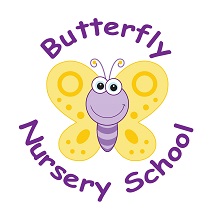 Church RoadHorneSurreyRH6 9LA01342 843655                             Permission form to apply sun creamName of child……………………………………………………………………………………………………………..Date of birth……………………………………………………………………………………………………………….*I do/do not give permission for the nursery staff to apply sun cream which I have supplied during the session before outside play.(* delete as appropriate)Signed……………………………………………………………. Relationship to child……………………………….Primary carer/parental responsibility/other…………………………………………………………………Signed……………………………………………………………. Relationship to child………………………………..Primary carer/parental responsibility/other………………………………………………………………….